Stage départemental fille : 11 avril 2016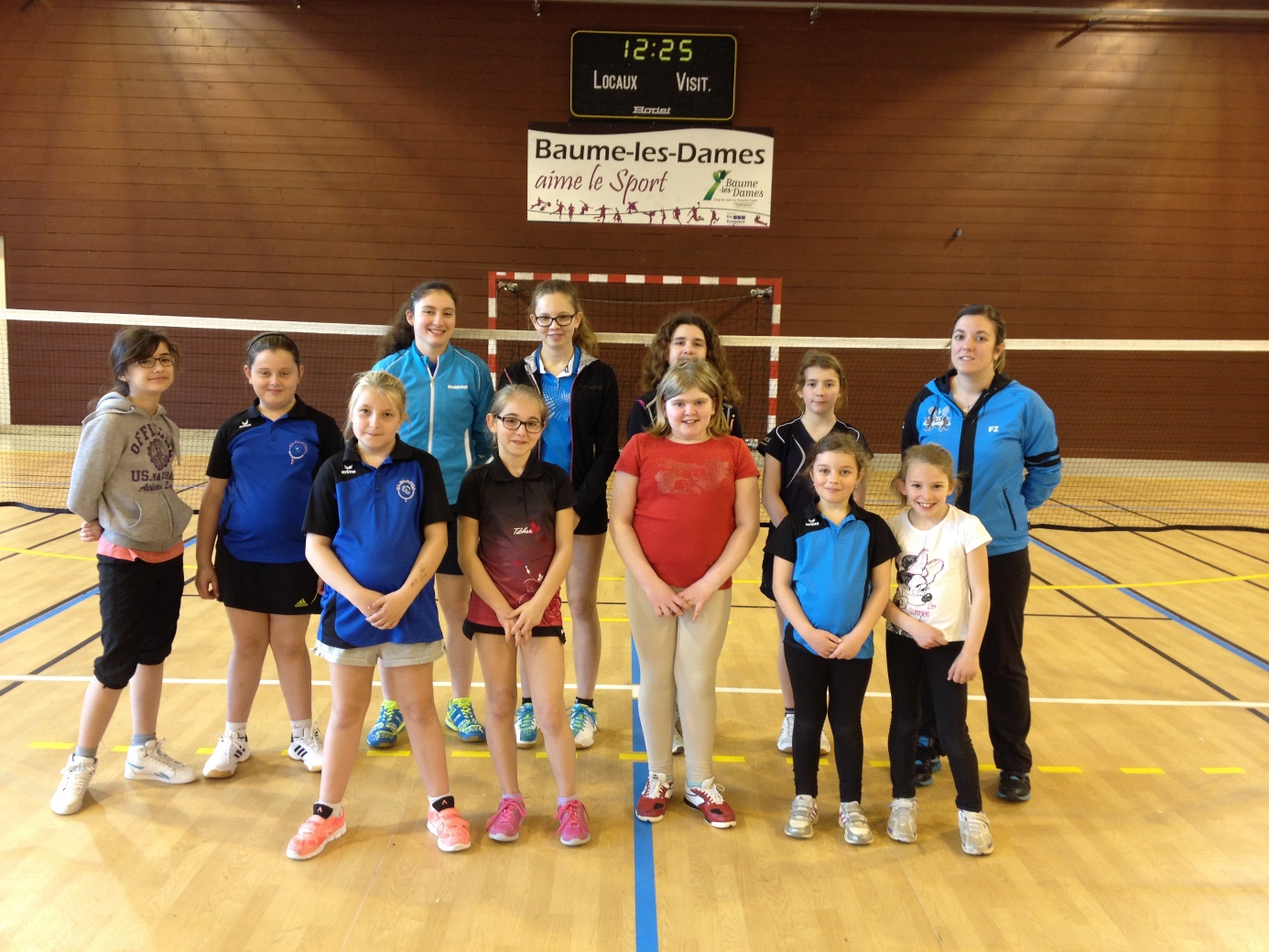 Responsable: Marie Grandvoinet (BE), « Sparing Partner »: Maëlle et  LouiseThème du Stage : Développer la pratique féminine, en proposant un stage 100% fémininNombre d’inscrites : 10 filles de 7 à 12 ans Objectif du stage : Proposer des situations ludiques tout en s’améliorant sur certaines compétencesProgramme Matinée : L’objectif : Frapper un maximum de volant Jeux de maniabilité, exercices pour différencier main haute/main basse, travail du dégagement et du contre amorti,  Ateliers en multi volant avec Maelle et Louise Après midi : Nous avons alterné des moments de jeux (Fitminton, volants musicales, tournante, ) et des moments de travail :Puis nous avons finis avec  des matchsPoints fort du stage : 100% féminin3 encadrants pour 10 filles, cela nous a permit de faire beaucoup de relance et d’être toujours derrière les filles pour donner des conseils.Les filles ont eu un temps de pratique très important Toutes les filles ont joué les unes contre les autres : Les plus petites ont pu défier les plus grandes dans des situations adaptéesPoints faibles :« que » 10 filles, cela limite la confrontationNiveau hétérogène : mais malgré ce niveau hétérogène chaque exercice a était adapté au fonction de l’âge et du niveauBilan : Journée très sympathique où la convivialité et le jeu ont étaient mis au centre du stage. Nous espérons que cette journée a permis aux filles d’avoir encore plus d’engouement   pour le badminton et pourquoi pas d’inciter d’autres filles à participer.						Bilan rédigé par Marie GRANDVOINET